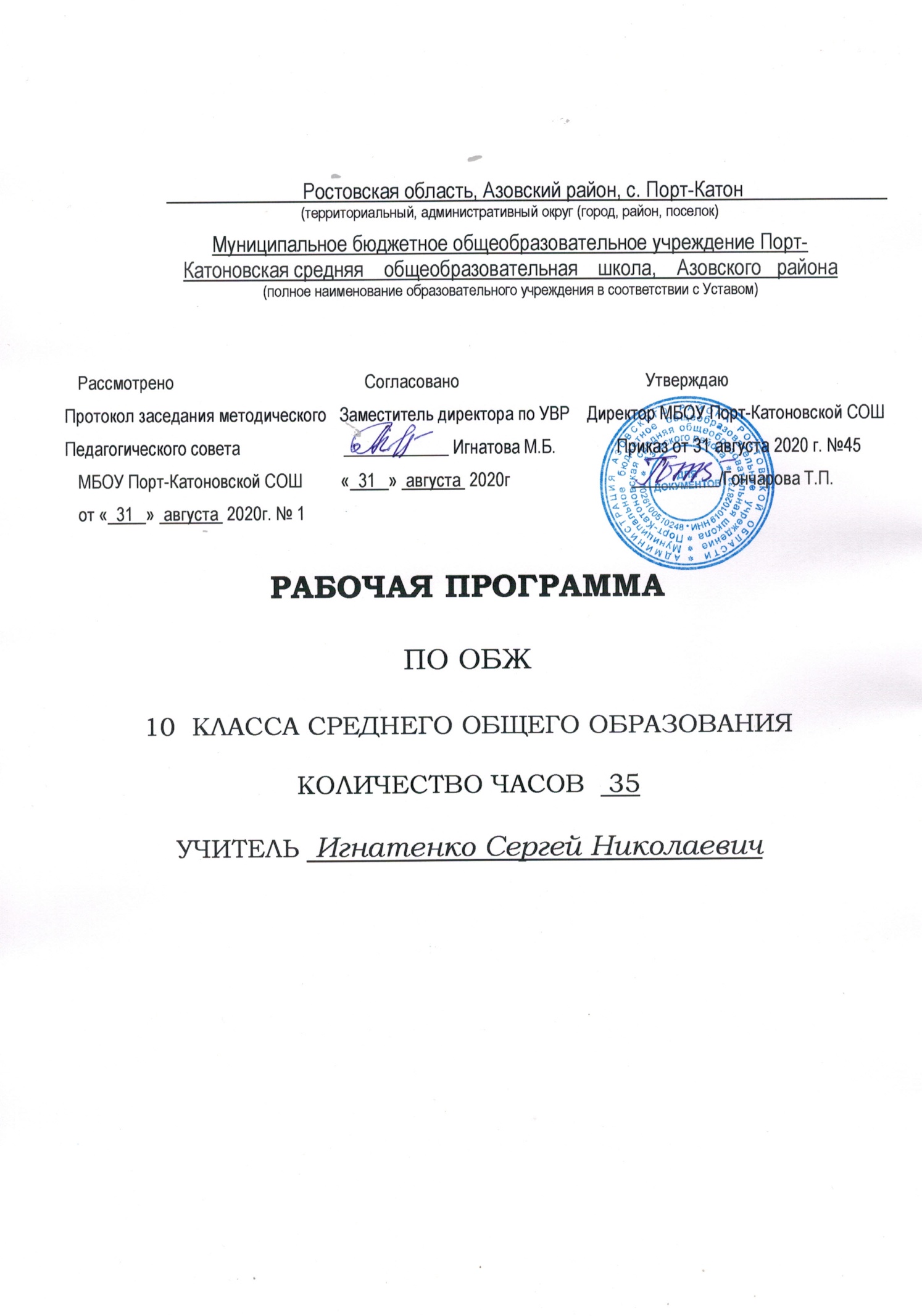 1. Пояснительная запискаРабочая программа разработана на основе Федерального компонента государственных образовательных стандартов начального общего, основного общего и среднего (полного) образования, утвержденного приказом Министерства образования и науки РФ от 05.03.2004 №1089, но основе примерной программой основного общего образования и авторской  программы: Под общей редакцией С.В. Ким, В.А. Горский. Сборник: «Программы общеобразовательных учреждений. Основы безопасности жизнедеятельности. 5-11 классы» под общей редакцией Под общей редакцией С.В. Ким, В.А. Горский. Издательский центр «Вентана-Граф», 2020. Программа реализуется на основе использования  учебников:  Под редакцией Под общей редакцией С.В. Ким, В.А. Горский. «Основы Безопасности жизнедеятельности 10-11 класс», Москва. Издательский центр «Вентана-Граф», 2020.Нормативно-правовые документы, обеспечивающие реализацию программы:Конституция РФ.Федеральный  закон "Об образовании в Российской Федерации" (от 29.12.2012 N 273-ФЗ).Приказ Минобразования России № 1089 от 05.03.2004г. «Об утверждении федерального компонента государственных образовательных стандартов начального общего, основного общего и среднего (полного) образования». (в ред. Приказов Минобрнауки России от 23.06.2015г. №609.Стратегия национальной безопасности Российской Федерации до . от 12.05.2009г.Федеральный компонент государственных образовательных стандартов начального общего, основного общего и среднего (полного) образования ПЛАНИРУЕМЫЕ  РЕЗУЛЬТАТЫ  ИЗУЧЕНИЯ  КУРСА  Планируемые личностные результаты освоения ООПЛичностные результаты в сфере отношений обучающихся к себе, к своему здоровью, к познанию себя:ориентация обучающихся на достижение личного счастья, реализацию позитивных жизненных перспектив, инициативность, креативность, готовность и способность к личностному самоопределению, способность ставить цели и строить жизненные планы;готовность и способность обеспечить себе и своим близким достойную жизнь в процессе самостоятельной, творческой и ответственной деятельности;готовность и способность обучающихся к отстаиванию личного достоинства, собственного мнения, готовность и способность вырабатывать собственную позицию по отношению к общественно-политическим событиям прошлого и настоящего на основе осознания и осмысления истории, духовных ценностей и достижений нашей страны;готовность и способность обучающихся к саморазвитию и самовоспитанию в соответствии с общечеловеческими ценностями и идеалами гражданского общества, потребность в физическом самосовершенствовании, занятиях спортивно-оздоровительной деятельностью;принятие и реализация ценностей здорового и безопасного образа жизни, бережное, ответственное и компетентное отношение к собственному физическому и психологическому здоровью; неприятие вредных привычек: курения, употребления алкоголя, наркотиков.Личностные результаты в сфере отношений обучающихся к России как к Родине (Отечеству): российская идентичность, способность к осознанию российской идентичности в поликультурном социуме, чувство причастности к историко-культурной общности российского народа и судьбе России, патриотизм, готовность к служению Отечеству, его защите; уважение к своему народу, чувство ответственности перед Родиной, гордости за свой край, свою Родину, прошлое и настоящее многонационального народа России, уважение к государственным символам (герб, флаг, гимн);формирование уважения к русскому языку как государственному языку Российской Федерации, являющемуся основой российской идентичности и главным фактором национального самоопределения;воспитание уважения к культуре, языкам, традициям и обычаям народов, проживающих в Российской Федерации.Личностные результаты в сфере отношений обучающихся к закону, государству и к гражданскому обществу: гражданственность, гражданская позиция активного и ответственного члена российского общества, осознающего свои конституционные права и обязанности, уважающего закон и правопорядок, осознанно принимающего традиционные национальные и общечеловеческие гуманистические и демократические ценности, готового к участию в общественной жизни;признание неотчуждаемости основных прав и свобод человека, которые принадлежат каждому от рождения, готовность к осуществлению собственных прав и свобод без нарушения прав и свобод других лиц, готовность отстаивать собственные права и свободы человека и гражданина согласно общепризнанным принципам и нормам международного права и в соответствии с Конституцией Российской Федерации, правовая и политическая грамотность;мировоззрение, соответствующее современному уровню развития науки и общественной практики, основанное на диалоге культур, а также различных форм общественного сознания, осознание своего места в поликультурном мире; интериоризация ценностей демократии и социальной солидарности, готовность к договорному регулированию отношений в группе или социальной организации;готовность обучающихся к конструктивному участию в принятии решений, затрагивающих их права и интересы, в том числе в различных формах общественной самоорганизации, самоуправления, общественно значимой деятельности; приверженность идеям интернационализма, дружбы, равенства, взаимопомощи народов; воспитание уважительного отношения к национальному достоинству людей, их чувствам, религиозным убеждениям;  готовность обучающихся противостоять идеологии экстремизма, национализма, ксенофобии; коррупции; дискриминации по социальным, религиозным, расовым, национальным признакам и другим негативным социальным явлениям. Личностные результаты в сфере отношений обучающихся с окружающими людьми: нравственное сознание и поведение на основе усвоения общечеловеческих ценностей, толерантного сознания и поведения в поликультурном мире, готовности и способности вести диалог с другими людьми, достигать в нем взаимопонимания, находить общие цели и сотрудничать для их достижения; принятие гуманистических ценностей, осознанное, уважительное и доброжелательное отношение к другому человеку, его мнению, мировоззрению;способность к сопереживанию и формирование позитивного отношения к людям, в том числе к лицам с ограниченными возможностями здоровья и инвалидам; бережное, ответственное и компетентное отношение к физическому и психологическому здоровью других людей, умение оказывать первую помощь;формирование выраженной в поведении нравственной позиции, в том числе способности к сознательному выбору добра, нравственного сознания и поведения на основе усвоения общечеловеческих ценностей и нравственных чувств (чести, долга, справедливости, милосердия и дружелюбия); развитие компетенций сотрудничества со сверстниками, детьми младшего возраста, взрослыми в образовательной, общественно полезной, учебно-исследовательской, проектной и других видах деятельности. Личностные результаты в сфере отношений обучающихся к окружающему миру, живой природе, художественной культуре: мировоззрение, соответствующее современному уровню развития науки, значимости науки, готовность к научно-техническому творчеству, владение достоверной информацией о передовых достижениях и открытиях мировой и отечественной науки, заинтересованность в научных знаниях об устройстве мира и общества;готовность и способность к образованию, в том числе самообразованию, на протяжении всей жизни; сознательное отношение к непрерывному образованию как условию успешной профессиональной и общественной деятельности; экологическая культура, бережное отношения к родной земле, природным богатствам России и мира; понимание влияния социально-экономических процессов на состояние природной и социальной среды, ответственность за состояние природных ресурсов; умения и навыки разумного природопользования, нетерпимое отношение к действиям, приносящим вред экологии; приобретение опыта эколого-направленной деятельности;эстетическое отношения к миру, готовность к эстетическому обустройству собственного быта. Личностные результаты в сфере отношений обучающихся к семье и родителям, в том числе подготовка к семейной жизни:ответственное отношение к созданию семьи на основе осознанного принятия ценностей семейной жизни; положительный образ семьи, родительства (отцовства и материнства), интериоризация традиционных семейных ценностей. Личностные результаты в сфере отношения обучающихся к труду, в сфере социально-экономических отношений:уважение ко всем формам собственности, готовность к защите своей собственности, осознанный выбор будущей профессии как путь и способ реализации собственных жизненных планов;готовность обучающихся к трудовой профессиональной деятельности как к возможности участия в решении личных, общественных, государственных, общенациональных проблем;потребность трудиться, уважение к труду и людям труда, трудовым достижениям, добросовестное, ответственное и творческое отношение к разным видам трудовой деятельности;готовность к самообслуживанию, включая обучение и выполнение домашних обязанностей.Личностные результаты в сфере физического, психологического, социального и академического благополучия обучающихся:физическое, эмоционально-психологическое, социальное благополучие обучающихся в жизни образовательной организации, ощущение детьми безопасности и психологического комфорта, информационной безопасности. Планируемые метапредметные результаты освоения ООПМетапредметные результаты освоения основной образовательной программы представлены тремя группами универсальных учебных действий (УУД).Регулятивные универсальные учебные действияВыпускник научится:самостоятельно определять цели, задавать параметры и критерии, по которым можно определить, что цель достигнута;оценивать возможные последствия достижения поставленной цели в деятельности, собственной жизни и жизни окружающих людей, основываясь на соображениях этики и морали;ставить и формулировать собственные задачи в образовательной деятельности и жизненных ситуациях;оценивать ресурсы, в том числе время и другие нематериальные ресурсы, необходимые для достижения поставленной цели;выбирать путь достижения цели, планировать решение поставленных задач, оптимизируя материальные и нематериальные затраты; организовывать эффективный поиск ресурсов, необходимых для достижения поставленной цели;сопоставлять полученный результат деятельности с поставленной заранее целью.2. Познавательные универсальные учебные действияВыпускник научится: искать и находить обобщенные способы решения задач, в том числе, осуществлять развернутый информационный поиск и ставить на его основе новые (учебные и познавательные) задачи;критически оценивать и интерпретировать информацию с разных позиций,  распознавать и фиксировать противоречия в информационных источниках;использовать различные модельно-схематические средства для представления существенных связей и отношений, а также противоречий, выявленных в информационных источниках;находить и приводить критические аргументы в отношении действий и суждений другого; спокойно и разумно относиться к критическим замечаниям в отношении собственного суждения, рассматривать их как ресурс собственного развития;выходить за рамки учебного предмета и осуществлять целенаправленный поиск возможностей для  широкого переноса средств и способов действия;выстраивать индивидуальную образовательную траекторию, учитывая ограничения со стороны других участников и ресурсные ограничения;менять и удерживать разные позиции в познавательной деятельности.Коммуникативные универсальные учебные действияВыпускник научится:осуществлять деловую коммуникацию как со сверстниками, так и со взрослыми (как внутри образовательной организации, так и за ее пределами), подбирать партнеров для деловой коммуникации исходя из соображений результативности взаимодействия, а не личных симпатий;при осуществлении групповой работы быть как руководителем, так и членом команды в разных ролях (генератор идей, критик, исполнитель, выступающий, эксперт и т.д.);координировать и выполнять работу в условиях реального, виртуального и комбинированного взаимодействия;развернуто, логично и точно излагать свою точку зрения с использованием адекватных (устных и письменных) языковых средств;распознавать конфликтогенные ситуации и предотвращать конфликты до их активной фазы, выстраивать деловую и образовательную коммуникацию, избегая личностных оценочных суждений.Общая характеристика  учебного предметаЦелью изучения предмета  в основной школе  является формирование разносторонне физически развитой личности, способной активно использовать ценности физической культуры для укрепления и длительного сохранения собственного здоровья, оптимизации трудовой деятельности и организации активного отдыха.Образовательный процесс учебного предмета «Основы безопасности жизнедеятельности» направлен на решение следующих задач:освоение  знаний о здоровом образе жизни; об опасных и чрезвычайных ситуациях и основах безопасной жизнедеятельности;воспитание ответственности за личную безопасность и безопасность окружающих, ценностного отношения к своему здоровью и жизни;развитие эмоционально-волевых качеств личности, необходимых для ведения здорового образа жизни, обеспечения безопасного поведения в опасных и чрезвычайных ситуациях;овладение умениями определять потенциальные опасности и правильно действовать в случае их наступления, использовать средства индивидуальной и коллективной защиты, оказывать первую медицинскую помощь.        Главной целью курса по основам безопасности жизнедеятельности является подготовка обучающихся к успешным действиям по обеспечению безопасности личности, общества, государства.Ведущими методами обучения предмету в основной школе являются: наглядный, словесный, объяснительно-иллюстративный, репродуктивный, частично поисковый, лекционно-практический.Формы организации занятий:  индивидуальная, групповая и фронтальная, организационно – методические.Средства обучения: схемы; таблицы; диаграммы; алгоритмы; опорные конспекты, электронные  ресурсы.Формы контроля знаний, умений, навыков (текущего, рубежного, итогового): -индивидуальная, групповая и фронтальная работа;- устный, письменный и конспектный контроль;- практическая работа;- тестирование.Учёт интересов учащихся с особыми образовательными потребностямиПри реализации рабочей (учебной) программы адаптировать учебный материал в соответствии с особенностями детей, чьи образовательные проблемы выходят за границы общепринятой нормы. Учитывать уровень подготовки и восприятия учебного материала, использовать здоровье сберегающие технологии.Место учебного предмета в учебном планеФедеральный базисный учебный план для образовательных учреждений Российской Федерации отводит 35 часов для обязательного изучения учебного предмета «Основы безопасности жизнедеятельности» на этапе среднего общего образования. Рабочая программа составлена в соответствии с учебным планом МБОУ Порт-Катоновской СОШ, рассчитанного на 35 учебные недели в год. Исходя из этого, рабочая программа рассчитана по  35 часов  в год  из расчета 1 учебный часа в неделю. 4. Требования к уровню подготовки обучающихся.Уровень физической подготовленности учащихся 10 классазнать/пониматьправила безопасного поведения на улицах и дорогах; правила пожарной безопасности и поведения при пожарах;правила безопасного поведения на воде;о возможных аварийных ситуациях в жилище (образовательном учреждении), причинах их возникновения и правилах поведения;правила поведения в криминогенных, ситуациях;правила поведения на природе;правила поведения при нарушении экологического равновесия в местах проживания;о возможных чрезвычайных ситуациях природного и техногенного характера, наиболее вероятных для данного района, способах оповещения о них и правилах безопасного поведения;об основных мероприятиях ГО по защите населения от последствий чрезвычайных ситуаций;об основных хронических неинфекционных заболеваниях, их причинах и связи с образом жизни;об инфекционных заболеваниях и основных принципах их профилактики;основные правила поведения в повседневной жизни дома, на улице, в школе и во время занятий спортом с целью предупреждения травматизма.владеть навыками:безопасного поведения на дорогах;использования первичных средств пожаротушения и пожарно-технического вооружения при возникновении пожара;оказания помощи терпящим бедствие на воде;определение сторон горизонта, движения по азимуту, по разведению костра и приготовлению пищи на костре;выполнения мероприятий  ГО по защите от ЧС мирного и военного времени, по использованию индивидуальных средств защиты;оказания первой медицинской помощи при кровотечениях, растяжениях, укусах насекомых, при тепловом и солнечном ударах;иметь представление:об основных правилах поведения при смене климатогеографических условий и при вынужденном автономном существовании в природных условиях;о ЧС природного и техногенного характера, возникающих на территории России, их последствиях и мерах, принимаемых по защите населения, а также о правилах безопасного поведения;об основах здорового образа жизни.5. Содержание программыСодержание программы включает теорию здорового образа жизни, защиты человека в различных ситуациях, первой медицинской помощи, а также практические занятия по оказанию первой медицинской помощи, правилам поведения в экстремальных ситуациях (через решение ситуационных задач, практических навыков эвакуации, занятий в игровой форме, изучение в реальной обстановке возможных в повседневной жизни опасных ситуаций).Курс «Основы безопасности жизнедеятельности и культура здоровья» направлен на формирование у учащихся активных и сознательных действий в настоящем и будущем, ориентированных на:-улучшение собственного физического и психического здоровья;-отказ в образе жизни от поведения, наносящего вред своему здоровью и здоровью окружающих;-нетерпимое отношение к неправильному гигиеническому поведению других людей и к ухудшению условий окружающей среды, наносящих ущерб здоровью;-сознательное участие в охране здоровья и формировании среды, способствующей здоровью, особенно условий труда и быта;-адекватное поведение в случае болезни, особенно хронической, направленнойна выздоровление. - формирование у учащихся научных представлений о принципах и путях снижения «фактора риска» в деятельности человека и общества;Основы безопасности личности, общества, государства.	Культура безопасности жизнедеятельности человека в современной среде обитания.Междисциплинарные основы теории безопасности жизнедеятельности. 	Экологические основы безопасности жизнедеятельности человека в среде обитания. 	Медико-биологические основы безопасности жизнедеятельности человека в среде обитания.	Психологические основы безопасности жизнедеятельности человека в среде обитания. 	Правила и обязанности государства и граждан России по обеспечению безопасности жизнедеятельности. 	Защита национальной безопасности государства от военных угроз. 	Защита личности, общества государства от угроз социального характера.	Противодействие экстремизму. 	Противодействие терроризму, наркотизму в Российской Федерации.  Организационные основы защиты населения	Единая государственная система предупреждения и ликвидации чрезвычайных ситуаций (РСЧС).	Основные мероприятия РСЧС и гражданской обороны по защите населения и территории в чрезвычайных ситуациях. 	Защита населения и территорий от чрезвычайных ситуаций природного характера. 	Защита населения и территорий от чрезвычайных ситуаций техногенного характера.	Чрезвычайные ситуации на инженерных сооружениях, дорогах, транспорте. Страхование. 	Защита населения и территорий от военной опасности, оружия массового поражения и современных обычных средств поражения.  	Защита населения и территорий от радиационной опасности. 	Средства коллективной защиты от оружия массового поражения.	Защита населения и территорий от биологической и экологической опасности.	Средство индивидуальной защиты органов дыхания и кожи. 	Вооружённые Силы Российской Федерации: организационные основы.	Состав Вооружённых Сил Российской Федерации.	Воинская обязанность и военная служба.	Правила и обязанности военнослужащих. 	Боевые традиции и ритуалы Вооружённых Сил Российской Федерации 	Медицинское обеспечение индивидуального и общественного здоровья.	Здоровый образ жизни и его составляющие.	Инфекционные заболевания: их особенности и меры профилактики.  	Факторы риска неинфекционных заболеваний и меры их профилактики. 	Профилактика заболеваний передаваемых половым путём. 	Первая помощь при неотложных состояниях: закон и порядок. 	Правила оказания первой помощи при травмах. 	Первая помощь при кровотечениях, ранениях.	Первая помощь: сердечно-лёгочная реанимация.	Первая помощь при ушибах, растяжении связок, вывихах, переломах. 6. Учебно-тематический плани распределение учебного времени прохождения программного материала по основам безопасности жизнедеятельности в 10 классах по четвертямКритерии и нормы оценки знаний обучающихсяПреобладающей формой текущего контроля выступает устный опрос (собеседование) и периодически - письменный (самостоятельные  работы или контрольное тестирование). Знания и умения учащихся оцениваются на основании устных ответов (выступлений), а также практической деятельности, учитывая их соответствие требованиям программы обучения, по пятибалльной системе оценивания.1.     Оценку «5» получает учащийся, чей устный ответ (выступление),практическая деятельность или их результат соответствуют в полной мере требованиям программы обучения. Если при оценивании учебного результата используется зачёт в баллах, то оценку «5» получает учащийся, набравший 90 – 100% от максимально возможного количества баллов.2.     Оценку «4» получает учащийся, чей устный ответ (выступление), практическая деятельность или их результат в общем соответствуют требованиям программы обучения, но недостаточно полные или имеются мелкие ошибки. Если при оценивании учебного результата используется зачёт в баллах, то оценку «4» получает учащийся, набравший 70 – 89% от максимально возможного количества баллов.3.     Оценку «3» получает учащийся, чей устный ответ (выступление), практическая деятельность или их результат соответствуют требованиям программы обучения, но имеются недостатки и ошибки. Если при оценивании учебного результата используется зачёт в баллах, то оценку «3» получает учащийся, набравший 45 - 69% от максимально возможного количества баллов.4.     Оценку «2» получает учащийся, чей устный ответ (выступление), практическая деятельность или их результат частично соответствуют требованиям программы обучения, но имеются существенные недостатки и ошибки. Если при оценивании учебного результата используется зачёт в баллах, то оценку «2» получает учащийся, набравший менее 44% от максимально возможного количества баллов.9. Материально техническое обеспечение учебного предметаКалендарно-тематическое планирование в  10  классе.КлассКоличество часов в годIIIIIIКлассКоличество часов в год1 четверть2 четверть3 четверть4 четверть103597109№ п/пВид пропрограммногоматериалаКоличество-часовпрограммного             материалаКоличество-часовматериалаКоличество-часов1Научные основы обеспечения безопасности жизнедеятельности человека в современной среде обитания.52Законодательные основы обеспечения безопасности личности, общества, государства.  53Организационные основы защиты населения и территории России в чрезвычайных ситуациях.54Чрезвычайные ситуации военного характера и безопасность.55Вооружёные Силы Российской Федерации на защите государства от военных угроз.56Факторы риска нарушений здоровья: инфекционные и неинфекционные заболевания.57Оказания первой медицинской помощи при неотложных состояниях.5Итого3597109№УЧЕБНО-ПРАКТИЧЕСКОЕ И УЧЕБНО-ЛАБОРАТОРНОЕ ОБОРУДОВАНИЕАптечка индивидуальна АИ1Аптечка универсальная «АППОЛО»Дозиметр бытовой1Противогаз ГП-721Противогаз ГП-53Носилки2Индивидуальный противохимический пакет ИПП-111Индивидуальный перевязочный пакет ИПП-11Сумка санинструктора (укомплектованная)Макет автомата АК-742Войсковой прибор химической разведки (ВПХР)1Респиратор Фильтрующий Р-2У5ОЗК (Плащ, чулки, перчатки)1Компас «Азимут»25Шины лестничные 9Макет автомата «Юнкер-2»1Сейф для хранения автоматов 1Пневматический пистолет МР 654 К Макаров 1Лазерный стрелковый комплекс «Рубин»1Индикатор радиоактивности «Radex»1Респиратор портативный «Алина-200 АВК»1Шина транспортировочная Дитерихса для нижних конечностей 1Макет-тренажёр для реанимационных мероприятий 1Перевязочные средства и шовные материалы лейкопластыри 16№ п/пТема урокаФорма контроляДомашнеезаданиеДатаДатаПланФактОсновы безопасности личности, общества, государства.Основы безопасности личности, общества, государства.Основы безопасности личности, общества, государства.Основы безопасности личности, общества, государства.Основы безопасности личности, общества, государства.Основы безопасности личности, общества, государства.12Культура безопасности жизнедеятельности человека в современной среде обитания.Междисциплинарные основы теории безопасности жизнедеятельности. Устный опрос§ 1,2 Страницы 5-16. Вопросы и задания. 3.0910.093Экологические основы безопасности жизнедеятельности человека в среде обитания. Устный опрос§ 3 Страницы 16-23. Вопросы и задания.17.094Медико-биологические основы безопасности жизнедеятельности человека в среде обитания.Тест§ 4 Страницы 23-26. Вопросы и задания.24.095Психологические основы безопасности жизнедеятельности человека в среде обитания. Устный опрос§ 5 Страницы 27-32. Вопросы и задания.1.106Правила и обязанности государства и граждан России по обеспечению безопасности жизнедеятельности. Устный опрос§ 6 Страницы 32-36. Вопросы и задания.8.107Защита национальной безопасности государства от военных угроз. Тест§ 7 Страницы 36-40. Вопросы и задания.15.108Защита личности, общества государства от угроз социального характера.Устный опрос§ 8 Страницы 41-45. Вопросы и задания.22.109Противодействие экстремизму. Устный опрос§ 9 Страницы 45-50. Вопросы и задания.29.1010Противодействие терроризму, наркотизму в Российской Федерации.  Контроль знаний (тестирование)Контрольная работа.§ 10 Страницы 50-55. Вопросы и задания.12.11Организационные основы защиты населенияОрганизационные основы защиты населенияОрганизационные основы защиты населенияОрганизационные основы защиты населенияОрганизационные основы защиты населенияОрганизационные основы защиты населения11Единая государственная система предупреждения и ликвидации чрезвычайных ситуаций (РСЧС).Устный опрос§ 11 Страницы 55-61. Вопросы и задания.19.1112Основные мероприятия РСЧС и гражданской обороны по защите населения и территории в чрезвычайных ситуациях. зачет§ 12 Страницы 61-65. Вопросы и задания.26.1113Защита населения и территорий от чрезвычайных ситуаций природного характера. Устный опрос§ 13 Страницы 66-71. Вопросы и задания.3.1214Защита населения и территорий от чрезвычайных ситуаций техногенного характера.Тест§ 14 Страницы 71-76. Вопросы и задания.10.1215Чрезвычайные ситуации на инженерных сооружениях, дорогах, транспорте. Страхование. Устный опрос§ 15 Страницы 76-82. Вопросы и задания.17.1216Защита населения и территорий от военной опасности, оружия массового поражения и современных обычных средств поражения.  Устный опрос§ 16 Страницы 83-90. Вопросы и задания.24.1217Защита населения и территорий от радиационной опасности. Устный опрос§ 17 Страницы 90-94. Вопросы и задания.14.0118Средства коллективной защиты от оружия массового поражения.Тест§ 18 Страницы 94-98. Вопросы и задания.21.0119Защита населения и территорий от биологической и экологической опасности.Устный опрос§ 19 Страницы 98-102. Вопросы и задания.28.0120Средство индивидуальной защиты органов дыхания и кожи. Контроль знаний (тестирование)Контрольная работа § 20 Страницы 102-105. Вопросы и задания.4.0221Вооружённые Силы Российской Федерации: организационные основы.Устный опрос§ 21 Страницы 106-110. Вопросы и задания.11.0222Состав Вооружённых Сил Российской Федерации.Устный опрос§ 22 Страницы 110-113. Вопросы и задания.18.0223Воинская обязанность и военная служба.Устный опрос§ 23 Страницы 113-116. Вопросы и задания.25.0224Правила и обязанности военнослужащих. Тест§ 24 Страницы 116-119. Вопросы и задания.4.0325Боевые традиции и ритуалы Вооружённых Сил Российской Федерации Устный опрос§ 25 Страницы 119-126. Вопросы и задания.11.0326Медицинское обеспечение индивидуального и общественного здоровья.Зачет§ 26 Страницы 127-131. Вопросы и задания.18.0327Здоровый образ жизни и его составляющие.Устный опрос§ 27 Страницы 132-134. Вопросы и задания.1.0428Инфекционные заболевания: их особенности и меры профилактики.  Устный опрос§ 28 Страницы 134-141. Вопросы и задания.8.0429Факторы риска неинфекционных заболеваний и меры их профилактики. Устный опрос§ 29 Страницы 141-145. Вопросы и задания.15.0430Профилактика заболеваний передаваемых половым путём. Устный опрос§ 30 Страницы 146-149. Вопросы и задания.22.0431Первая помощь при неотложных состояниях: закон и порядок. Тест§ 31 Страницы 149-154. Вопросы и задания.29.0432Правила оказания первой помощи при травмах. Контроль Знаний (тестирование)Зачет§ 32 Страницы 154-159. Вопросы и задания.6.0533Первая помощь при кровотечениях, ранениях.Проверочная работа.§ 33 Страницы 159-163. Вопросы и задания.13.0534Первая помощь: сердечно-лёгочная реанимация.Проверочная работа.§ 34 Страницы 164-168. Вопросы и задания.20.0535Первая помощь при ушибах, растяжении связок, вывихах, переломах. Контроль знаний (тестирование)Устный опросПроверочная работа.§ 35 Страницы 168-183. Вопросы и задания.27.05